Создание мини-музеев в ДОУ Краткое описание проекта:Дошкольный возраст- возраст, когда у ребенка закладываются нравственные качества личности – доброта, толерантность, умение помогать другим, осознание своей национальной принадлежности. Именно в этом возрасте начинается воспитание любви к родному краю, формируются, доступные пониманию детей представления о своей стране, ее природе, культуре, истории, жизни . 
Мини-музеи в ДОУ могут стать сегодня одним из эффективных институтов воспитания, ведь современные музеи в детских садах представляют ценность не только музейными экспозициями и наличием экспонатов, но, прежде всего, содержанием проводимой воспитательной работы с детьми. Мини-музеи в ДОУ будут способствовать полноценному развитию интегративных качеств воспитанников, так как при организации образовательной работы в музее необходима организация разных видов детской деятельности и, соответственно, интегрированное решение задач разных образовательных областей. 
Конечно, в условиях детского сада невозможно создать экспозиции, соответствующие требованиям музейного дела. Поэтому их назвали «мини-музеями». В создании мини –музея в детском саду есть свои преимущества, дети чувствуют свою причастность к мини-музею: они участвуют в обсуждении его тематики, приносят из дома экспонаты. . В настоящих музеях трогать ничего нельзя, а вот в наших мини-музеях не только можно, но и нужно! Их можно посещать каждый день, самому менять, переставлять экспонаты, брать их в руки и рассматривать и даже играть. 
Созданные нами мини-музеи являются частью образовательного пространства детского сада, они тесно связаны с системой занятий, экскурсий, досугов, а также с самостоятельной деятельностью детей. Мини- музеи – результат общения, сотрудничества взрослых (воспитателей и родителей) и детей. Музей способствует познанию детьми окружающего мира, приобщению  к национальной культуре, общечеловеческим ценностям, созданию  условий для раскрытия личностного потенциала каждого ребенка. 
 Поэтому в свете новых педагогических задач наши мини-музеи могут и будут развиваться дальше, способствуя формированию у детей личностной культуры, приобщая их к богатому культурному наследию народов нашей страны, закладывая прочный фундамент в освоении детьми общечеловеческой культуры, культуры на основе знакомства с духовными и материальными ценностями.Стадия проекта: Проект в стадии реализации Цель проекта:Помочь растущему человеку в образовании, в эстетическом, духовном и интеллектуальном развитии, расширить представление о музейной культуре, помочь детям гармонично войти в разнообразный и уникальный мир музея, сделать этот мир понятным и интересным.Задачи проекта:1.Расширение кругозора дошкольников. 2.Развитие познавательных способностей и познавательной деятельности. 3.Формирование активной жизненной позиции и развитие интегративных качеств. 4. Активизация работы с родителямиДостигнутые результаты за последний год:Результатом внедрения технологии музейной педагогики в образовательный процесс стала значительно выросшая познавательная активность воспитанников ; расширение представлений детей об окружающем мире, стойкое стремление получать новые знания самостоятельно. 

Существенно пополнилась развивающая предметно-пространственная среда группы за счет экспонатов мини-музеев, принесенных детьми, родителями, педагогами, а также изготовленными своими руками. 

В результате совместной деятельности детей, родителей и педагогов наши воспитанники улучшили свои коммуникативные качества, практические навыки речевого общения, стали более уверенными в себе, используя полученные знания при проведении НОД, продуктивной деятельности и в играх. 

Многие родители по собственной инициативе стали посещать с детьми различные музеи, обменивались информацией , планировали совместные посещения музеев и выставок, что способствовало формированию конструктивных взаимоотношений внутри детского коллектива и коллектива родителей наших воспитанников.Социальная значимость проекта:Реализация музейной педагогики в условиях ДОУ дает ребенку возможность стать созидателем, с детства приобщенным к истории, культуре и к одному из ее замечательных проявлений – музею. 
Музей играет большую познавательную и воспитательную роль для дошкольников, а также способствует укреплению сотрудничества детского сада и семьи. Активное использование мини-музеев в образовательном пространстве ДОУ позволяет приобщить детей к источникам народной и национальной культуры, способствует сохранению народных традиций, воспитанию чувства патриотизма и духовности.Мероприятия, проведенные в рамках проекта:Консультации для родителей «Ребенок и музей» - сентябрь 2018, 20 человек; «Мини-музеи в детском саду» - октябрь 2018, 20 человек. 

Мини-музей «Пуговка» - сентябрь-октябрь 2018, 45 человек. 

Изготовление с детьми пособий и дидактических игр для мини-музея «Пуговка», октябрь 2018, 22человека. 

Досуг «Веселая ярмарка» 4 ноября 2018, 45 человек. 

Мини-музей «Народные промыслы» октябрь — ноябрь 2018, 45 человек. 

Мастер-класс с детьми и родителями «Роспись доски» (по мотивам народных промыслов) - 25 ноября 2018, 40 человек. 

Мини-музей ОБЖ — декабрь 2018, 45 человек. 

Мини-музей «Мыши» - январь 2019, 45 человек. 

Мини-музей профессий — февраль 2019, 45 человек. 

Мини-музей «Наш город Королев» - март-апрель 2019, 45 человек. 

Выставка поделок по теме «Космос» - апрель 2019, 40 человек. 

Мини-музей «Куклы из бабушкиного сундука» - апрель 2019, 20 человек. 

Мини-музей «Наша Родина» - май 2019, 45 человек. 

Мастер-класс с родителями «Птичка-невеличка» - 5 июня 2019, 15 человек. 

Мастер-класс с детьми и родителями «Кукла из лоскутков» - 20 июня 2019, 25 человек.Мероприятия проекта в 2019 году (проведенные и планируемые):Пополнение уже созданных мини-музеев новыми экспонатами . 
-Создание новых мини-музеев . 
- Проведение экскурсий детьми . 
- Оформление новых выставок в музеях. 
- Игры-путешествия; посиделки; 
- Выставки творческих работ воспитанников, родителей, педагогов; 
-  Конкурсы юных экскурсоводов; 
- Создание воспитанниками личных мини-выставок с демонстрацией в    помещении музея; 
- Дидактические игры; 
- Викторины; 
-Конкурсы; 
-Экскурсии; 
 - Спектакли и игры-драматизации. 
-  Участие родителей в творческих конкурсах, выставках, досугах и праздниках, мастер-классах.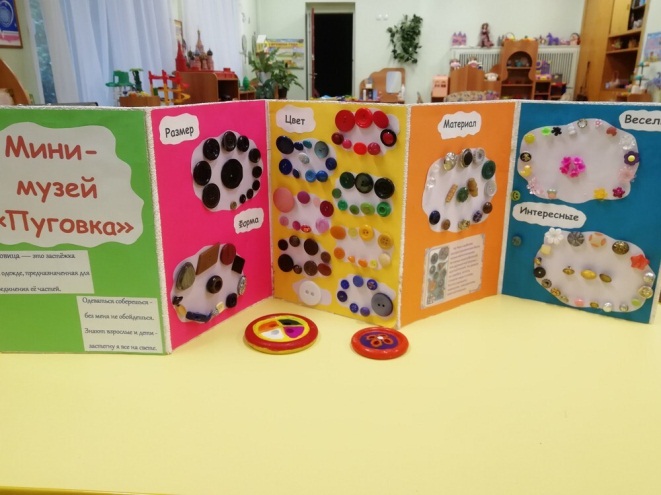 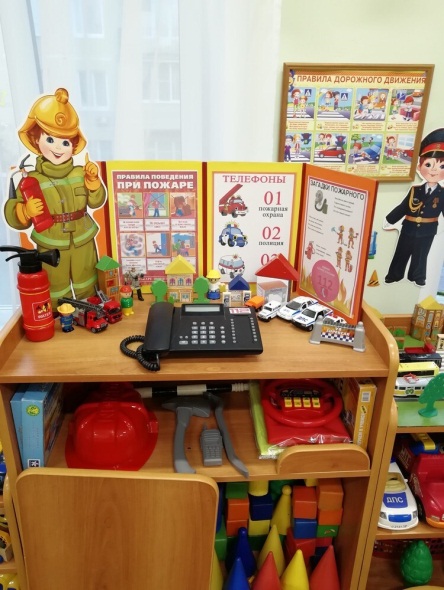 